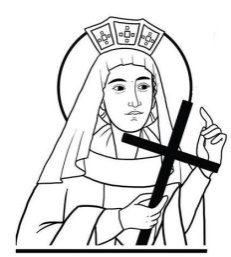 BAPTISM FORMSurname of Child			_____________________________________________________Forename of Child			_____________________________________________________Date of Birth				_____________________________________________________Place of Birth				_____________________________________________________Father’s Full Name			_____________________________________________________Mother’s Full Name			_____________________________________________________Mother’s Maiden Name		_____________________________________________________Address				_____________________________________________________Town					_____________________________________________________Postcode				_____________________________________________________Contact No				_____________________________________________________Email					_____________________________________________________Date of Baptismal Preparation 	_____________________________________________________Date of Baptism			_____________________________________________________	Minister (Priest / Deacon)		_____________________________________________________Godfather/s				_____________________________________________________Godmother/s				_____________________________________________________Declaration of ParentsIn asking to have our child Baptised we accept the responsibility of training him/her in the practice of the faith. It will be our duty to raise him/her up in the practice of the faith by attending Mass and helping in the preparation of First Holy Communion and Confirmation.  We clearly understand what we are undertaking.Father’s Signature			_____________________________________________________Mother’s Signature			_____________________________________________________Date Form Completed 		_____________________________________________________It is customary to give a donation to the minister on the occasion of Baptism.